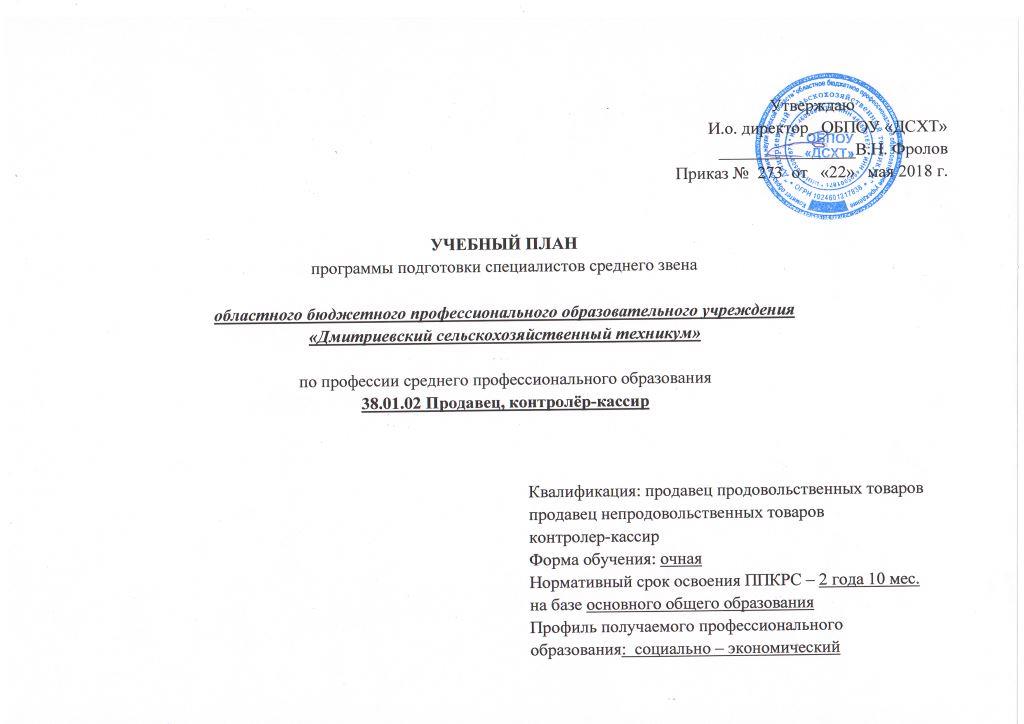 КАЛЕНДАРНЫЙ УЧЕБНЫЙ ГРАФИКУсловные обозначения:2.Сводные данные по бюджету времени (в неделях)3. План учебного процесса   2018 г.4.Перечень кабинетов, лабораторий, мастерских и др. для подготовки по профессии 38.01.02 Продавец, контролер - кассир 5.  Пояснительная записка5.1. Нормативная  база реализации ППКРС         Настоящий рабочий учебный план ОБПОУ  «ДСХТ»  разработан на основе Федерального государственного образовательного стандарта (далее - ФГОС) по профессии среднего профессионального образования  (далее – СПО) 38.01.02 Продавец, контролёр – кассир утвержденного приказом Министерства образования и науки Российской Федерации № 723 от  2 августа 2013.	Федеральный государственный образовательный стандарт (далее – ФГОС) среднего общего образования реализуется  в пределах образовательных программ среднего  профессионального образования с учетом социально-экономического   профиля в соответствии с Письмом Министерства образования и науки Российской Федерации от 19 декабря 2014 г. № 06-1225 и Перечнем профессий среднего профессионального образования, утвержденным приказом Минобрнауки России от 28 сентября 2009 г. № 354 и Письма Министерства образования и науки Российской Федерации от 19 декабря 2014 г. № 06-1225, получаемого профессионального образования, в соответствии с федеральными базисными учебными планами и  примерными учебными планами для образовательных учреждений Российской Федерации, реализуемых программы общего образования (приказ Минобразования России от 09.03.2004г. №1312 в редакции  приказов Минобрнауки России от 20.08.2008 г. №241 и от 30.08.2010 г.№ 889) и  «Рекомендациями по реализации образовательной программы  среднего общего образования в  образовательных учреждениях  среднего профессионального образования в соответствии с Федеральным базисным учебным планом и примерными учебными планами для образовательных учреждений Российской Федерации, реализующих программы общего образования (письмо Минобрнауки России от 29.05.2007 г. « 03-1180) (далее – Рекомендации Минобрнауки России, 2007). 5.2 Организация учебного процесса и режим занятий	В соответствии с Федеральный закон  Российской Федерации от 29.12.2012 № 273-ФЗ «Об образовании в Российской Федерации» Порядком организации и осуществления образовательной деятельности по образовательным программам среднего профессионального образования, утверждённого приказом № 464 Министерства образования и науки РФ от 14.06.2013 г. Уставом ОБПОУ  «ДСХТ», объем учебно - производственной нагрузки обучающихся   составляет 36 академических часов в неделю при 5-дневной учебной неделе. Время работы на производственной практике не превышает продолжительности рабочего  времени, установленного трудовым законодательством Российской Федерации для соответствующих категорий работников. Для всех видов аудиторных занятий академический час устанавливается продолжительностью 45 минут, занятия проводятся парно с перерывом 5 минут после каждого урока и 10 минут после каждой пары,  учебная практика ведется с 10-минутными перерывами через каждые 50 минут работы на 1-м этапе, длительность которого зависит от сроков обучения и профессии, на втором этапе, через 1,5-2 часа и на заключительном этапе. На производственной практики режим работы подростков приближают к режиму труда взрослых рабочих, с более ранним обеденным перерывом (после  работы). Последовательность и чередование уроков в каждой учебной группе определяется расписанием занятий. Учебная неделя в Учреждении  включает 5 рабочих (учебных) дней.	В образовательном учреждении устанавливаются такие виды учебных занятий, как урок, практическое занятие, лабораторное занятие, контрольная работа, консультация, самостоятельная работа, учебная практика и  производственная практика.	Консультации для обучающихся предусматриваются в объеме: 4 часа на одного обучающегося в год. Формы проведения консультации следующие: групповые, индивидуальные, письменные, устные.	Численность обучающихся в учебной группе в соответствии с гигиеническими требованиями к условиям обучения не должна превышать 25 человек.	Учебная практика на первом году обучения проводится в мастерских, лабораториях, а также учебная практика может проводиться в организациях различных организационно-правовых форм на основе прямых договоров между организацией и ОБПОУ  «ДСХТ» . Производственная практика обучающихся проводится на 3-ем курсе в организациях на основе прямых договоров, заключаемых между ОБПОУ  «ДСХТ» и каждой организацией, куда направляются обучающиеся.	Учебная практика и производственная практика обучающихся, осваивающих образовательные программы среднего профессионального образования, осуществляются в соответствии с Положением о практике обучающихся, осваивающих  программы среднего профессионального образования утверждённого приказом Министерства образования и науки Российской Федерации (Минобрнауки России) от 18 апреля 2013 г. N 291 г. Москва и Положением о проведении учебной и производственной практики ОБПОУ  «ДСХТ».	При организации обучения по ППКРС на базе основного общего образования освоение элементов  профессионального цикла начинается  с первого курса параллельно с общеобразовательной подготовкой. Такое построение ППКРС дает возможность повысить мотивацию обучающихся к обучению  и будущей профессиональной деятельности. Формы аттестации по общеобразовательным учебным дисциплинам включаются в общее количество аттестаций и учитываются  при определении максимально возможного их количества.	Промежуточную аттестацию в форме экзамена проводят в день, освобожденный от других форм учебной нагрузки. Промежуточную аттестацию в форме зачета или дифференцированного зачета проводят за счет часов, отведенных на освоение соответствующей учебной дисциплины или профессионального модуля.	Промежуточная аттестация проводится непосредственно после завершения освоения учебных дисциплин и профессиональных модулей.	Промежуточная аттестация проводится в форме зачетов и дифференцированных зачетов. По общеобразовательным предметам    и общепрофессиональным дисциплинам используются текущие формы контроля (рейтинговые и накопительные системы оценивания), результат которых будет учитываться в промежуточной аттестации по окончании освоения дисциплины .	Формой промежуточной аттестации по физической культуре являются зачеты, которые проводятся каждый семестр и не учитываются при подсчете допустимого количества зачетов в учебном году.	При освоении программ профессиональных модулей в последнем семестре изучения формой итоговой аттестации по модулю (промежуточной аттестации по ППКРС) является экзамен (квалификационный), который представляет собой форму независимой оценки результатов обучения с участием работодателей. Экзамен (квалификационный) проверяет готовность обучающегося к выполнению указанного вида  деятельности и сформированность у него компетенций, определенных в разделе «Требования к результатам освоения ППКРС» ФГОС СПО. Итогом проверки является однозначное решение: « вид  деятельности освоен/ не освоен с оценкой». В зачетной книжке запись будет иметь вид: «ВД освоен с оценкой» или «ВД не освоен с оценкой».	Условием допуска к экзамену (квалификационному) является  успешное освоение обучающимися всех элементов программы профессионального модуля: теоретической части модуля (МДК) и практик. Форма аттестации по  учебной и производственной практике – ДЗ (дифференцированный зачет), по  МДК-ДЗ (дифференцированный зачет).5.3 Общеобразовательный  учебный цикл	Общеобразовательный учебный цикл ППКРС  СПО по профессии 38.01.02 Продавец, контролёр-кассир формируется в соответствии с Федеральным государственным образовательным стандартом (далее - ФГОС) среднего (полного)  общего образования, реализуется в пределах образовательных программ среднего профессионального образования с учетом социально-экономического профиля,  в соответствии  с федеральными базисными учебными планами и  примерными учебными планами для образовательных учреждений Российской Федерации, реализуемых программы общего образования (приказ Минобразования России от 09.03.2004г. № 1312 в редакции  приказов Минобрнауки России от 20.08.2008г. № 242 и от 30.08.2010г.№ 889) и  «Рекомендациями по организации  образовательной программы среднего (полного) общего образования в образовательных учреждении начального профессионального и среднего профессионального образования в соответствии с Федеральным базисным учебным планом и примерными учебными планами для образовательных учреждений Российской Федерации, реализующих программы общего образования» (письмо Минобрнауки России от 29.05.2007 г. № 03-1180) )далее – Рекомендации Минобрнауки России, 2007) .          В соответствии с рекомендациями по организации получения среднего общего образования в пределах освоения образовательных программ среднего профессионального образования на базе основного общего образования с учетом требований федеральных государственных образовательных и получаемой профессии или специальности среднего профессионального образования. Письмо Министерства образования и науки Российской Федерации от 19 декабря 2014г. № 06-1225, профессия 38.01.02 Продавец, контролёр-кассир относится к социально-экономическому профилю.		Опираясь на опыт реализации образовательной программы среднего  (полного) общего  образования в пределах ППКРС, возрастные и социально-психологические особенности обучающихся,  учебное время, отведенное на теоретическое обучение, распределяется следующим образом:	1328 часов на изучение общих и 564 часа по выбору из обязательных предметных областей  общеобразовательного учебного цикла на основе Рекомендаций Минобрнауки России, 2007. При этом на ОБЖ отводится 72 часа (приказ Минобрнауки России от 20.09.2008 г. № 241) , на физическую культуру – по три часа в неделю (приказ Минобрнауки России от 30.08.2010г. № 889) Сборы для юношей в объеме 35 часов проводятся за счет каникулярного времени по окончании 2 курса и в сетке часов не учитываются.		Изучение общеобразовательных учебных предметов осуществляется рассредоточено одновременно с освоением ППКРС.	Умения и знания, полученные обучающимися при освоении учебных предметов общеобразовательного учебного цикла, углубляются и расширяются в процессе изучения по профессии общепрофессионального учебного цикла, а также отдельных дисциплин профессионального учебного цикла ППКРС СПО.	Качество освоения учебных предметов  общеобразовательного учебного цикла программы подготовки квалифицированных рабочих, служащих СПО с получением среднего (полного) общего образования оценивается в процессе текущего контроля и промежуточной аттестации.	Текущий контроль  по предметам общеобразовательного учебного цикла проводят в пределах учебного времени, отведенного на соответствующий предмет, как традиционными, так и инновационными методами,  включая компьютерные технологии.	Промежуточную аттестацию проводят в форме дифференцированных зачетов и экзаменов: дифференцированные зачеты – за счет времени, отведенного на общеобразовательный предмет, экзамены – за счет времени, выделенного ФГОС СПО.	Экзамены проводятся по русскому языку, математике и истории. По русскому языку и математике- в письменной форме, по истории - в устной форме.	В ОБПОУ  «ДСХТ» для реализации требований ФГОС среднего (полного) общего образования в пределах ППКРС СПО используют новые примерные общеобразовательные программы     для профессий СПО, предусматривающие изучение как общих, так и по выбору из обязательных предметных областей.	Примерные программы общеобразовательных предметов для профессий  СПО (русский язык, литература, английский язык, математика, физика, химия, биология, обществознание, история, право, информатика и ИКТ физическая культура, основы безопасности жизнедеятельности (ОБЖ) одобрены  рекомендованы для использования  на практике в учреждениях СПО Департаментом государственной политики и нормативно-правового регулирования в сфере образования Минобрнауки России 16.04.2008 г.   	На основе примерных программ общеобразовательных предметов, разработаны рабочие программы.	В рабочих программах конкретизируется содержание профильной ее значимости для освоения  ППКРС СПО; указываются лабораторные, практические работы, виды самостоятельных работ, консультации, формы и методы текущего контроля учебных достижений и промежуточной аттестации обучающихся, рекомендуемые учебные пособия.5.4	 Формирование вариативной части ППКРС Объем вариативной части ППКРС составляет 144 часа, которые использованы на ведение дополнительных общепрофессиональных дисциплин и для углубления изучения дисциплин профессиональных модулей и общеобразовательного цикла.Более полно распределение вариативной части ППКРС представлено в таблице 2.Таблица 2Распределение вариативной части ППКРС                5.5 Формы проведения государственной итоговой аттестацииГосударственная (итоговая) аттестация включает подготовку и защиту выпускной квалификационной работы (выпускная практическая квалификационная работа и письменная экзаменационная работа). Обязательное требование – соответствие тематики выпускной квалификационной работы содержанию одного или нескольких 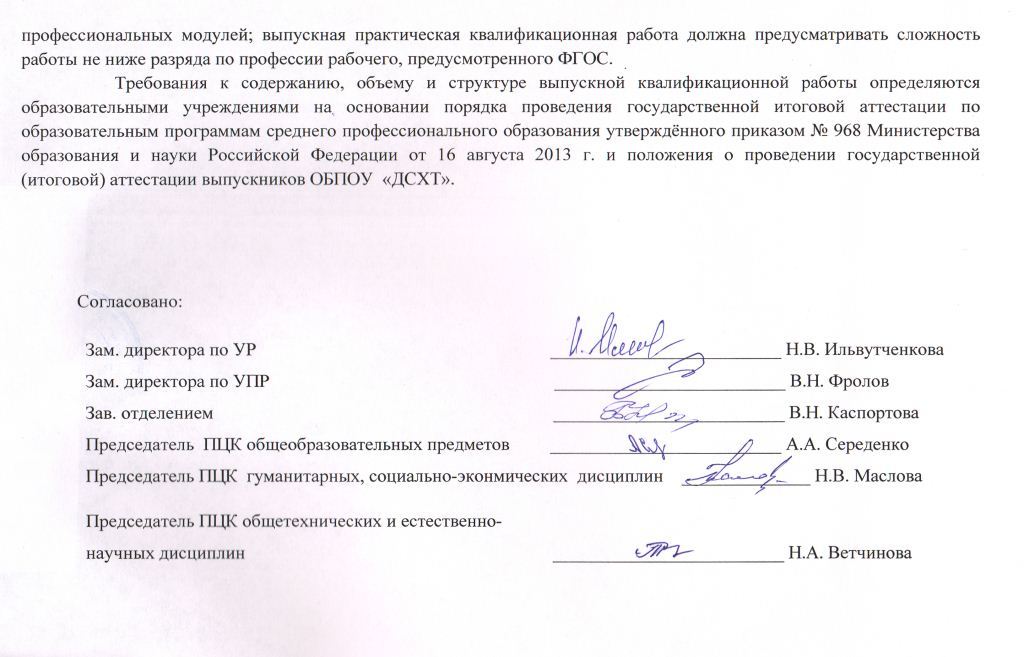 КУРССентябрьСентябрьСентябрьСентябрьОктябрьОктябрьОктябрьОктябрьНоябрьНоябрьНоябрьНоябрьДекабрьДекабрьДекабрьДекабрьДекабрьЯнварьЯнварьЯнварьЯнварьФевральФевральФевральФевральМартМартМартМартМартАпрельАпрельАпрельАпрельМайМайМайМайИюньИюньИюньИюньИюньИюльИюльИюльИюльАвгустАвгустАвгустАвгустАвгустКУРС03.09 – 09.0910.09 -16.0917.09 -23.0924.09 30.0901.10 7.1008.10 -14.1015.10 - 21.1022.10 -28.1029.10 -4.115.11 - 11.1112.11 -18.1119.11 - 25.1126.11 - 2.123.12 -09.1210.12 -16.1217.12- 23.1224.12 -31.1201.01 -6.017.01 -13.0114.01.-20.0121.01.-27.0128.01 -3.024.02 -10.0211.02 -17.0218.02 -24.0225.02 - 3.0304.03 -10.0311.03-17.0318.03 -24.0325.03 -31.0301.04 -7.048.04 - 14.0415.04 -21.0422.04 -28.0429.04 -5.056.05 -12.0513.05-19.0520.05-26.0527.05 -2.063.06 -9.0610.06 -16.0617.06 -23.0624.06 - 30.061.07-7.078.07-14.0715.07-21.0722.07 -28.0729.07-4.085.08 -11.0812.08 -18.0819.08 -25.0826.08 -01.0926.08 -01.091КККККККККККК2ККПАПАПАВСККККККККК3ККПППППППППППППППППППППППППППАПАГИАГИАЗОЗОЗОЗОЗОЗОЗОЗОЗОЗОТеоретическое обучениеПроизводственная практика(по профилю)Промежуточная аттестацияГосударственная итоговая аттестацияВоенные сборыПроизводственная практика(преддипломная)Учебная практикаКаникулыЗавершение обученияКурсыОбучение по дисциплинам и междисциплинарным курсамУчебная практикаПроизводственная практикаПромежуточнаяаттестацияГосударственная (итоговая) аттестацияКаникулыВсего(по курсам)123456781 курс39211522 курс308311523 курс8161322243Итого:7726135224147                                  ИндексНаименование учебных циклов, предметов, дисциплин, профессиональных модулей, МДК, практикФормы   промежуточной аттестацииУчебная нагрузка обучающихся (час)Учебная нагрузка обучающихся (час)Учебная нагрузка обучающихся (час)Учебная нагрузка обучающихся (час)Учебная нагрузка обучающихся (час)Учебная нагрузка обучающихся (час)Учебная нагрузка обучающихся (час)Учебная нагрузка обучающихся (час)Учебная нагрузка обучающихся (час)Учебная нагрузка обучающихся (час)Учебная нагрузка обучающихся (час)Учебная нагрузка обучающихся (час)Учебная нагрузка обучающихся (час)Распределение обязательной  аудиторной нагрузки по курсам и семестрам /триместра (час)Распределение обязательной  аудиторной нагрузки по курсам и семестрам /триместра (час)Распределение обязательной  аудиторной нагрузки по курсам и семестрам /триместра (час)Распределение обязательной  аудиторной нагрузки по курсам и семестрам /триместра (час)Распределение обязательной  аудиторной нагрузки по курсам и семестрам /триместра (час)Распределение обязательной  аудиторной нагрузки по курсам и семестрам /триместра (час)Распределение обязательной  аудиторной нагрузки по курсам и семестрам /триместра (час)                                  ИндексНаименование учебных циклов, предметов, дисциплин, профессиональных модулей, МДК, практикФормы   промежуточной аттестациимаксимальная максимальная максимальная самостоятельная учебная работа самостоятельная учебная работа самостоятельная учебная работа в т.ч. индивидуальный проект в т.ч. индивидуальный проект Обязательная аудиторная Обязательная аудиторная Обязательная аудиторная Обязательная аудиторная Обязательная аудиторная 1 курс1 курс1 курсII курс II курс III курсIII курс                                  ИндексНаименование учебных циклов, предметов, дисциплин, профессиональных модулей, МДК, практикФормы   промежуточной аттестациимаксимальная максимальная максимальная самостоятельная учебная работа самостоятельная учебная работа самостоятельная учебная работа в т.ч. индивидуальный проект в т.ч. индивидуальный проект Обязательная аудиторная Обязательная аудиторная Обязательная аудиторная Обязательная аудиторная Обязательная аудиторная 1сем.1сем.2 сем.3 сем.4 сем.5 сем.6сем.                                  ИндексНаименование учебных циклов, предметов, дисциплин, профессиональных модулей, МДК, практикФормы   промежуточной аттестациимаксимальная максимальная максимальная самостоятельная учебная работа самостоятельная учебная работа самостоятельная учебная работа в т.ч. индивидуальный проект в т.ч. индивидуальный проект Всего занятийВсего занятийЛекций,Уроков   Лекций,Уроков    Лаб. и практич.Занятий1сем.1сем.2 сем.3 сем.4 сем.5 сем.6сем.                                  ИндексНаименование учебных циклов, предметов, дисциплин, профессиональных модулей, МДК, практикФормы   промежуточной аттестациимаксимальная максимальная максимальная самостоятельная учебная работа самостоятельная учебная работа самостоятельная учебная работа в т.ч. индивидуальный проект в т.ч. индивидуальный проект Всего занятийВсего занятийЛекций,Уроков   Лекций,Уроков    Лаб. и практич.Занятий17нед.17нед.24 нед.17нед.24 нед.17 нед.24 нед.                                  ИндексНаименование учебных циклов, предметов, дисциплин, профессиональных модулей, МДК, практикФормы   промежуточной аттестациимаксимальная максимальная максимальная самостоятельная учебная работа самостоятельная учебная работа самостоятельная учебная работа в т.ч. индивидуальный проект в т.ч. индивидуальный проект Всего занятийВсего занятийЛекций,Уроков   Лекций,Уроков    Лаб. и практич.Занятий123444555667788910101112131415О.00Общеобразовательный учебный цикл0/8/3307830783078102610261026505020522052103210321020508508592494458Общие 0/4/3201620162016672672672202013441344580580764366366412314252ОУП.01Русский язык -,-,-,Э1711711715757571141145858563434242828ОУП.02Литература-,-,-,ДЗ2882882889696961010192192136136563434624848ОУП.03Иностранный язык-,-,-,ДЗ339339339113113113226226662206060726826ОУП.04Математика-,-,-,Э 41441441413813813810102762761361361406868866854ОУП.05История-,-,-,Э384384384128128128256256180180766464606864 ОУП.06Физическая культураЗ,З,З,ДЗ25825825886868617217210101623434723432ОУП.07Основы безопасности жизнедеятельностиДЗ10810810836363672723636367272ОУП.08Астрономия ДЗ545454181818363618181836По выбору из обязательных предметных областей0/3/08228228222742742742020548548360360188102102138134174ОУП.09 уИнформатика -,-,-,ДЗ240240240808080101016016058581023434343458ОУП.10 уЕстествознание -,-,-,ДЗ327327327109109109218218152152663434626854ОУП.11 уПраво -,-,-,ДЗ2552552558585851010170170150150203434423262Дополнительные 0/1/024024024080808010101601609292684040424632ОУП.12Социально -   экономическая  география -,-,-,ДЗ2402402408080801601609292684040424632Индивидуальный  проектЗ505050ОП.00 Общепрофессиональный учебный цикл0/7/0354354354118118118236236124124132104104132ОП.01 Основы деловой культурыДЗ48484816161632321616163232                                  ИндексНаименование учебных циклов, предметов, дисциплин, профессиональных модулей, МДК, практикФормы   промежуточной аттестацииФормы   промежуточной аттестацииУчебная нагрузка обучающихся (час)Учебная нагрузка обучающихся (час)Учебная нагрузка обучающихся (час)Учебная нагрузка обучающихся (час)Учебная нагрузка обучающихся (час)Учебная нагрузка обучающихся (час)Учебная нагрузка обучающихся (час)Учебная нагрузка обучающихся (час)Учебная нагрузка обучающихся (час)Учебная нагрузка обучающихся (час)Учебная нагрузка обучающихся (час)Учебная нагрузка обучающихся (час)Учебная нагрузка обучающихся (час)Распределение обязательной  аудиторной нагрузки по курсам и семестрам /триместра (час)Распределение обязательной  аудиторной нагрузки по курсам и семестрам /триместра (час)Распределение обязательной  аудиторной нагрузки по курсам и семестрам /триместра (час)Распределение обязательной  аудиторной нагрузки по курсам и семестрам /триместра (час)Распределение обязательной  аудиторной нагрузки по курсам и семестрам /триместра (час)Распределение обязательной  аудиторной нагрузки по курсам и семестрам /триместра (час)                                  ИндексНаименование учебных циклов, предметов, дисциплин, профессиональных модулей, МДК, практикФормы   промежуточной аттестацииФормы   промежуточной аттестациимаксимальная самостоятельная учебная работа самостоятельная учебная работа в т.ч. индивидуальный проектв т.ч. индивидуальный проектв т.ч. индивидуальный проектОбязательная аудиторная Обязательная аудиторная Обязательная аудиторная Обязательная аудиторная Обязательная аудиторная Обязательная аудиторная Обязательная аудиторная 1 курс1 курсII курс II курс III курсIII курс                                  ИндексНаименование учебных циклов, предметов, дисциплин, профессиональных модулей, МДК, практикФормы   промежуточной аттестацииФормы   промежуточной аттестациимаксимальная самостоятельная учебная работа самостоятельная учебная работа в т.ч. индивидуальный проектв т.ч. индивидуальный проектв т.ч. индивидуальный проектОбязательная аудиторная Обязательная аудиторная Обязательная аудиторная Обязательная аудиторная Обязательная аудиторная Обязательная аудиторная Обязательная аудиторная 1сем.2 сем.3 сем.4 сем.5 сем.6сем.                                  ИндексНаименование учебных циклов, предметов, дисциплин, профессиональных модулей, МДК, практикФормы   промежуточной аттестацииФормы   промежуточной аттестациимаксимальная самостоятельная учебная работа самостоятельная учебная работа в т.ч. индивидуальный проектв т.ч. индивидуальный проектв т.ч. индивидуальный проектВсего занятийВсего занятийЛекций,Уроков   Лекций,Уроков    Лаб. и практич.Занятий Лаб. и практич.Занятий Лаб. и практич.Занятий1сем.2 сем.3 сем.4 сем.5 сем.6сем.                                  ИндексНаименование учебных циклов, предметов, дисциплин, профессиональных модулей, МДК, практикФормы   промежуточной аттестацииФормы   промежуточной аттестациимаксимальная самостоятельная учебная работа самостоятельная учебная работа в т.ч. индивидуальный проектв т.ч. индивидуальный проектв т.ч. индивидуальный проектВсего занятийВсего занятийЛекций,Уроков   Лекций,Уроков    Лаб. и практич.Занятий Лаб. и практич.Занятий Лаб. и практич.Занятий17нед.24 нед.17нед.24 нед.17 нед.24 нед.                                  ИндексНаименование учебных циклов, предметов, дисциплин, профессиональных модулей, МДК, практикФормы   промежуточной аттестацииФормы   промежуточной аттестациимаксимальная самостоятельная учебная работа самостоятельная учебная работа в т.ч. индивидуальный проектв т.ч. индивидуальный проектв т.ч. индивидуальный проектВсего занятийВсего занятийЛекций,Уроков   Лекций,Уроков    Лаб. и практич.Занятий Лаб. и практич.Занятий Лаб. и практич.Занятий12334556667788999101112131415ОП.02 Основы бухгалтерского учетаДЗДЗ4816163232161616161632ОП.03Организация и технология розничной торговлиДЗДЗ4816163232161616161632ОП.04Санитария и гигиенаДЗДЗ4816163232101022222232ОП.05Безопасность жизнедеятельностиДЗДЗ4816163232101022222232ОП.06Охрана труда ДЗДЗ6020204040404020202040ОП.07Торговые вычисленияДЗДЗ5418183636161620202036П.00Профессиональный цикл0/9/30/9/3205020220218481848222222222222222140118298572720ПМ.00Профессиональные модулиПМ.01Продажа непродовольственных товаров-,-, ЭК-,-, ЭК89288888048049696969696114258432МДК.01.01Розничная торговля непродовольственными товарами-,-,ДЗ-,-,ДЗ28088881921929696969696427872УП.01Учебная практика-,-,ДЗ-,-,ДЗ43243243272180180ПП.01Производственная практикаДЗДЗ180180180180 ПМ.02Продажа продовольственных товаров-,-,-,-,ЭК-,-,-,-,ЭК9249696828828108108108108108140118184206180МДК.02.01Розничная торговля продовольственными товарами-,-,-,-,ДЗ-,-,-,-,ДЗ312969621621610810810810810868464062УП.02Учебная практика-,-,-,-,ДЗ-,-,-,-,ДЗ4324324327272144144ПП.02Производственная практикаДЗДЗ180180180180ПМ.03Работа на контрольно-кассовой технике и расчеты с покупателями-,ЭК-,ЭК23418182162161818181818108108МДК.03.01Эксплуатация контрольно-кассовой техникиДЗДЗ5418183636181818181836                                  ИндексНаименование учебных циклов, предметов, дисциплин, профессиональных модулей, МДК, практикФормы   промежуточной аттестацииФормы   промежуточной аттестацииУчебная нагрузка обучающихся (час)Учебная нагрузка обучающихся (час)Учебная нагрузка обучающихся (час)Учебная нагрузка обучающихся (час)Учебная нагрузка обучающихся (час)Учебная нагрузка обучающихся (час)Учебная нагрузка обучающихся (час)Учебная нагрузка обучающихся (час)Учебная нагрузка обучающихся (час)Учебная нагрузка обучающихся (час)Учебная нагрузка обучающихся (час)Учебная нагрузка обучающихся (час)Учебная нагрузка обучающихся (час)Распределение обязательной  аудиторной нагрузки по курсам и семестрам /триместра (час)Распределение обязательной  аудиторной нагрузки по курсам и семестрам /триместра (час)Распределение обязательной  аудиторной нагрузки по курсам и семестрам /триместра (час)Распределение обязательной  аудиторной нагрузки по курсам и семестрам /триместра (час)Распределение обязательной  аудиторной нагрузки по курсам и семестрам /триместра (час)Распределение обязательной  аудиторной нагрузки по курсам и семестрам /триместра (час)                                  ИндексНаименование учебных циклов, предметов, дисциплин, профессиональных модулей, МДК, практикФормы   промежуточной аттестацииФормы   промежуточной аттестациимаксимальная самостоятельная учебная работа самостоятельная учебная работа самостоятельная учебная работа в т.ч. индивидуальный проектв т.ч. индивидуальный проектОбязательная аудиторная Обязательная аудиторная Обязательная аудиторная Обязательная аудиторная Обязательная аудиторная Обязательная аудиторная Обязательная аудиторная 1 курс1 курсII курс II курс III курсIII курс                                  ИндексНаименование учебных циклов, предметов, дисциплин, профессиональных модулей, МДК, практикФормы   промежуточной аттестацииФормы   промежуточной аттестациимаксимальная самостоятельная учебная работа самостоятельная учебная работа самостоятельная учебная работа в т.ч. индивидуальный проектв т.ч. индивидуальный проектОбязательная аудиторная Обязательная аудиторная Обязательная аудиторная Обязательная аудиторная Обязательная аудиторная Обязательная аудиторная Обязательная аудиторная 1сем.2 сем.3 сем.4 сем.5 сем.6сем.                                  ИндексНаименование учебных циклов, предметов, дисциплин, профессиональных модулей, МДК, практикФормы   промежуточной аттестацииФормы   промежуточной аттестациимаксимальная самостоятельная учебная работа самостоятельная учебная работа самостоятельная учебная работа в т.ч. индивидуальный проектв т.ч. индивидуальный проектвсего занятийвсего занятийЛекций,Уроков   Лекций,Уроков    Лаб. и практич.занятий Лаб. и практич.занятий Лаб. и практич.занятий1сем.2 сем.3 сем.4 сем.5 сем.6сем.                                  ИндексНаименование учебных циклов, предметов, дисциплин, профессиональных модулей, МДК, практикФормы   промежуточной аттестацииФормы   промежуточной аттестациимаксимальная самостоятельная учебная работа самостоятельная учебная работа самостоятельная учебная работа в т.ч. индивидуальный проектв т.ч. индивидуальный проектвсего занятийвсего занятийЛекций,Уроков   Лекций,Уроков    Лаб. и практич.занятий Лаб. и практич.занятий Лаб. и практич.занятий17нед.24 нед.17нед.24 нед.17 нед.24 нед.                                  ИндексНаименование учебных циклов, предметов, дисциплин, профессиональных модулей, МДК, практикФормы   промежуточной аттестацииФормы   промежуточной аттестациимаксимальная самостоятельная учебная работа самостоятельная учебная работа самостоятельная учебная работа в т.ч. индивидуальный проектв т.ч. индивидуальный проектвсего занятийвсего занятийЛекций,Уроков   Лекций,Уроков    Лаб. и практич.занятий Лаб. и практич.занятий Лаб. и практич.занятий12334555667788999101112131415УП.03Учебная практикаДЗДЗ72727272ПП.03Производственная практикаДЗДЗ108108108108ФК.00Физическая культураДЗДЗ80404040404040404040Всего часов теоретического обученияВсего часов теоретического обучения4158138613861386277227722072207272072072061279254054021672ПрактикаПрактика1404140414047272216396648В том числеВ том числеОбязательная часть учебных циклов ППКРС и раздел «Физическая культура»Обязательная часть учебных циклов ППКРС и раздел «Физическая культура»226828828828819801980ОП.00Общепрофессиональный учебный цикл240808080160160П.00Профессиональный цикл544168168168376376УП.00Учебная практика140414041404ПП.00Производственная практика140414041404Вариативная часть учебных циклов и разделов ППКРСВариативная часть учебных циклов и разделов ППКРС216727272144144ОП.00Общепрофессиональный учебный цикл1143838387676ПО.Профессиональный учебный цикл1023434346868УП.Учебная практика000000ПП.Производственная практика000000Итого по обязательной части ППКРС, включая раздел «Физическая культура»Итого по обязательной части ППКРС, включая раздел «Физическая культура»248436036036021242124104272118298612720                                  ИндексНаименование учебных циклов, предметов, дисциплин, профессиональных модулей, МДК, практикФормы   промежуточной аттестацииУчебная нагрузка обучающихся (час)Учебная нагрузка обучающихся (час)Учебная нагрузка обучающихся (час)Учебная нагрузка обучающихся (час)Учебная нагрузка обучающихся (час)Учебная нагрузка обучающихся (час)Распределение обязательной  аудиторной нагрузки по курсам и семестрам /триместра (час)Распределение обязательной  аудиторной нагрузки по курсам и семестрам /триместра (час)Распределение обязательной  аудиторной нагрузки по курсам и семестрам /триместра (час)Распределение обязательной  аудиторной нагрузки по курсам и семестрам /триместра (час)Распределение обязательной  аудиторной нагрузки по курсам и семестрам /триместра (час)Распределение обязательной  аудиторной нагрузки по курсам и семестрам /триместра (час)                                  ИндексНаименование учебных циклов, предметов, дисциплин, профессиональных модулей, МДК, практикФормы   промежуточной аттестациимаксимальная самостоятельная учебная работа в т.ч. индивидуальный проектОбязательная аудиторная Обязательная аудиторная Обязательная аудиторная 1 курс1 курсII курс II курс III курсIII курс                                  ИндексНаименование учебных циклов, предметов, дисциплин, профессиональных модулей, МДК, практикФормы   промежуточной аттестациимаксимальная самостоятельная учебная работа в т.ч. индивидуальный проектОбязательная аудиторная Обязательная аудиторная Обязательная аудиторная 1сем.2 сем.3 сем.4 сем.5 сем.6сем.                                  ИндексНаименование учебных циклов, предметов, дисциплин, профессиональных модулей, МДК, практикФормы   промежуточной аттестациимаксимальная самостоятельная учебная работа в т.ч. индивидуальный проектвсего занятийЛекций,Уроков    Лаб. и практич.занятий1сем.2 сем.3 сем.4 сем.5 сем.6сем.                                  ИндексНаименование учебных циклов, предметов, дисциплин, профессиональных модулей, МДК, практикФормы   промежуточной аттестациимаксимальная самостоятельная учебная работа в т.ч. индивидуальный проектвсего занятийЛекций,Уроков    Лаб. и практич.занятий17нед.24 нед.17нед.24 нед.17 нед.24 нед.                                  ИндексНаименование учебных циклов, предметов, дисциплин, профессиональных модулей, МДК, практикФормы   промежуточной аттестациимаксимальная самостоятельная учебная работа в т.ч. индивидуальный проектвсего занятийЛекций,Уроков    Лаб. и практич.занятийПА.00Промежуточная аттестация5 нед.3 нед.2 нед.ГИА.00Государственная (итоговая) аттестация2 нед.2 нед.Консультации 4 часа на одного обучающегося на каждый год обученияГосударственная (итоговая) аттестацияВыпускная квалификационная работа с 18 июня  по 29 июня (2 нед.)Консультации 4 часа на одного обучающегося на каждый год обученияГосударственная (итоговая) аттестацияВыпускная квалификационная работа с 18 июня  по 29 июня (2 нед.)Консультации 4 часа на одного обучающегося на каждый год обученияГосударственная (итоговая) аттестацияВыпускная квалификационная работа с 18 июня  по 29 июня (2 нед.)Консультации 4 часа на одного обучающегося на каждый год обученияГосударственная (итоговая) аттестацияВыпускная квалификационная работа с 18 июня  по 29 июня (2 нед.)Консультации 4 часа на одного обучающегося на каждый год обученияГосударственная (итоговая) аттестацияВыпускная квалификационная работа с 18 июня  по 29 июня (2 нед.)Всегодисципл. МДК61279254054021672Консультации 4 часа на одного обучающегося на каждый год обученияГосударственная (итоговая) аттестацияВыпускная квалификационная работа с 18 июня  по 29 июня (2 нед.)Консультации 4 часа на одного обучающегося на каждый год обученияГосударственная (итоговая) аттестацияВыпускная квалификационная работа с 18 июня  по 29 июня (2 нед.)Консультации 4 часа на одного обучающегося на каждый год обученияГосударственная (итоговая) аттестацияВыпускная квалификационная работа с 18 июня  по 29 июня (2 нед.)Консультации 4 часа на одного обучающегося на каждый год обученияГосударственная (итоговая) аттестацияВыпускная квалификационная работа с 18 июня  по 29 июня (2 нед.)Консультации 4 часа на одного обучающегося на каждый год обученияГосударственная (итоговая) аттестацияВыпускная квалификационная работа с 18 июня  по 29 июня (2 нед.)Всегоучебной практики07272216396180Консультации 4 часа на одного обучающегося на каждый год обученияГосударственная (итоговая) аттестацияВыпускная квалификационная работа с 18 июня  по 29 июня (2 нед.)Консультации 4 часа на одного обучающегося на каждый год обученияГосударственная (итоговая) аттестацияВыпускная квалификационная работа с 18 июня  по 29 июня (2 нед.)Консультации 4 часа на одного обучающегося на каждый год обученияГосударственная (итоговая) аттестацияВыпускная квалификационная работа с 18 июня  по 29 июня (2 нед.)Консультации 4 часа на одного обучающегося на каждый год обученияГосударственная (итоговая) аттестацияВыпускная квалификационная работа с 18 июня  по 29 июня (2 нед.)Консультации 4 часа на одного обучающегося на каждый год обученияГосударственная (итоговая) аттестацияВыпускная квалификационная работа с 18 июня  по 29 июня (2 нед.)Всегопроизводпрактики00000468Консультации 4 часа на одного обучающегося на каждый год обученияГосударственная (итоговая) аттестацияВыпускная квалификационная работа с 18 июня  по 29 июня (2 нед.)Консультации 4 часа на одного обучающегося на каждый год обученияГосударственная (итоговая) аттестацияВыпускная квалификационная работа с 18 июня  по 29 июня (2 нед.)Консультации 4 часа на одного обучающегося на каждый год обученияГосударственная (итоговая) аттестацияВыпускная квалификационная работа с 18 июня  по 29 июня (2 нед.)Консультации 4 часа на одного обучающегося на каждый год обученияГосударственная (итоговая) аттестацияВыпускная квалификационная работа с 18 июня  по 29 июня (2 нед.)Консультации 4 часа на одного обучающегося на каждый год обученияГосударственная (итоговая) аттестацияВыпускная квалификационная работа с 18 июня  по 29 июня (2 нед.)Всегоэкзаменов000303Консультации 4 часа на одного обучающегося на каждый год обученияГосударственная (итоговая) аттестацияВыпускная квалификационная работа с 18 июня  по 29 июня (2 нед.)Консультации 4 часа на одного обучающегося на каждый год обученияГосударственная (итоговая) аттестацияВыпускная квалификационная работа с 18 июня  по 29 июня (2 нед.)Консультации 4 часа на одного обучающегося на каждый год обученияГосударственная (итоговая) аттестацияВыпускная квалификационная работа с 18 июня  по 29 июня (2 нед.)Консультации 4 часа на одного обучающегося на каждый год обученияГосударственная (итоговая) аттестацияВыпускная квалификационная работа с 18 июня  по 29 июня (2 нед.)Консультации 4 часа на одного обучающегося на каждый год обученияГосударственная (итоговая) аттестацияВыпускная квалификационная работа с 18 июня  по 29 июня (2 нед.)Всегодифф.зачетов450655Консультации 4 часа на одного обучающегося на каждый год обученияГосударственная (итоговая) аттестацияВыпускная квалификационная работа с 18 июня  по 29 июня (2 нед.)Консультации 4 часа на одного обучающегося на каждый год обученияГосударственная (итоговая) аттестацияВыпускная квалификационная работа с 18 июня  по 29 июня (2 нед.)Консультации 4 часа на одного обучающегося на каждый год обученияГосударственная (итоговая) аттестацияВыпускная квалификационная работа с 18 июня  по 29 июня (2 нед.)Консультации 4 часа на одного обучающегося на каждый год обученияГосударственная (итоговая) аттестацияВыпускная квалификационная работа с 18 июня  по 29 июня (2 нед.)Консультации 4 часа на одного обучающегося на каждый год обученияГосударственная (итоговая) аттестацияВыпускная квалификационная работа с 18 июня  по 29 июня (2 нед.)Всегозачетов№п/пНаименованиеКабинеты1.Деловой культуры2.Бухгалтерского учета3.Организации и технологии розничной торговли4Санитарии и гигиены5.Безопасности жизнедеятельностиЛаборатории1. Торгово-технологического оборудования2. Учебный магазинСпортивный комплекс1.Спортивный зал2.Открытый стадион широкого профиля с элементами полосы препятствий3.Стрелковый тир (в любой модификации, включая электронный) или место для  стрельбыЗалы1.Библиотека, читальный зал с выходом в сеть Интернет2.Актовый зал№ п/пДисциплины и профессиональные модулиВариативнаячасть 144часовОП.00Общепрофессиональный  учебный цикл76ОП.01Основы деловой культуры 0ОП.02Основы бухгалтерского учета0ОП.03Организация и технология розничной торговли0ОП.04Санитария и гигиена0ОП.05Безопасность жизнедеятельности0ОП.06Охрана труда40ОП.07Торговые вычисления36П.00Профессиональный цикл68ПМ.01Продажа непродовольственных товаров0МДК.01.01Розничная торговля непродовольственными товарами0ПМ.02Продажа продовольственных товаров68МДК.02.01Розничная торговля продовольственными товарами68ПМ.03Работа на контрольно-кассовой технике и расчеты с покупателями0МДК.03.01Эксплуатация контрольно-кассовой техники0ФК.00Физическая культура0Всего144